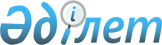 О повышении базовых ставок земельного налога на не используемые в соответствии с земельным законодательством Республики Казахстан земли сельскохозяйственного назначения Бородулихинского района
					
			Утративший силу
			
			
		
					Решение маслихата Бородулихинского района Восточно-Казахстанской области от 14 декабря 2018 года № 30-3-VI. Зарегистрировано Управлением юстиции Бородулихинского района Департамента юстиции Восточно-Казахстанской области 24 декабря 2018 года № 5-8-189. Утратило силу решением Бородулихинского районного маслихата области Абай от 21 октября 2022 года № 22-8-VII
      Сноска. Утратило силу решением маслихата Бородулихинского района области Абай от 21.10.2022 № 22-8-VII (вводится в действие по истечении десяти календарных дней после дня его первого официального опубликования).
      Примечание РЦПИ.
      В тексте документа сохранена пунктуация и орфография оригинала.
      В соответствии с пунктом 5 статьи 509 Кодекса Республики Казахстан от 25 декабря 2017 года "О налогах и других обязательных платежах в бюджет" (Налоговый кодекс), подпунктом 15) пункта 1 статьи 6 Закона Республики Казахстан от 23 января 2001 года "О местном государственном управлении и самоуправлении в Республике Казахстан", Бородулихинский районный маслихат РЕШИЛ:
      1. Повысить базовые ставки земельного налога, установленные статьей 503 Кодекса Республики Казахстан от 25 декабря 2017 года "О налогах и других обязательных платежах в бюджет" (Налоговый кодекс) в 10 (десять) раз на не используемые в соответствии с земельным законодательством Республики Казахстан земли сельскохозяйственного назначения Бородулихинского района.
      2. Признать утратившим силу решение Бородулихинского районного маслихата от 23 декабря 2016 года № 8-7-VI "О повышении базовых ставок земельного налога и ставок единого земельного налога на неиспользуемые земли сельскохозяйственного назначения по Бородулихинскомурайону" (зарегистрировано в Реестре государственной регистрации нормативных правовых актов за№ 4857, опубликовано в Эталонном контрольном банке нормативных-правовых актов Республики Казахстан в электронном виде 3 февраля 2017 года, в районных газетах "Аудан тынысы", "Пульс района" 3февраля 2017 года).
      3. Настоящее решение вводится в действие по истечении десяти календарных дней после дня его первого официального опубликования.
					© 2012. РГП на ПХВ «Институт законодательства и правовой информации Республики Казахстан» Министерства юстиции Республики Казахстан
				
      Председатель сессии

В. Ежова

      Секретарь районного маслихата

У. Майжанов
